Help Snow White work out if she has got everything she needs for her tea party. Complete the tally chart to show what she already has.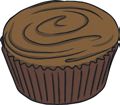 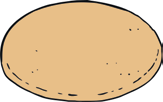 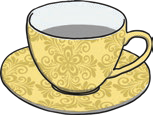 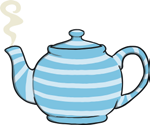 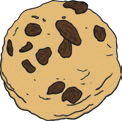 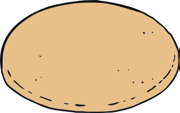 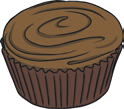 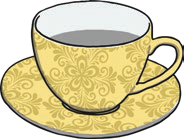 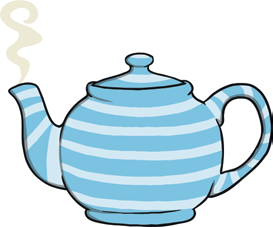 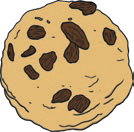 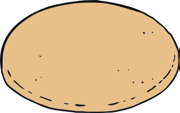 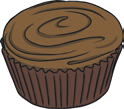 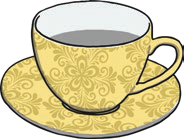 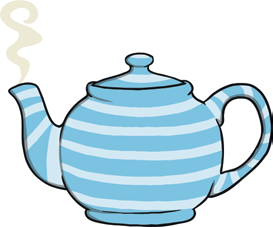 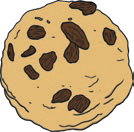 Now put your data into a pictogram.In your pictogram, one picture should represent each object. cupcakesbiscuitscups and saucersteapotsfruit scones